CAREER OBJECTIVETo work in a firm with a professional work driven environment where I can utilize and apply my knowledge, skills which would enable me as a fresh graduate to grow while fulfilling organizational goals.BASIC ACADEMIC CREDENTIALS 2015             Bachelor of engineering in Information Technology				81.3%         J.B Institute of Engineering and Technology (UGC Autonomous-Affiliated to JNTUH) 2011            Intermediate in MATH-PHYSICS-CHEMISTRY				96.1%   Narayana Junior College. (Board Of Intermediate Education, Hyderabad)             2009             XthGrade Secondary School Certificate      					90%         Siddhartha High School (Boardof Secondary Education, Karimnagar)ACADEMIC PROJECTSProject1:Title: Work Flow Management System Technology    : ASP .NET with C#     			Back-End      : My SQL SERVER 2008 Description: A workflow system for distributing work items to employees performs an activity within a         defined workflow process.   Project 2:  Project Name: An Overlapping Architecture Presence of Mobile Social Networks Operating System : Windows 2000 Front End: Java, JSP, HTML      				 Back End : My SQL Description : Social networking services on the Internet are growing and increasing numbers of people are using these new ways to communicate and share information. Many users are communicating with both friends from outside the service as well as with people they have only been in contact with through a social networking service. A mobile presence service is an essential component of a social network application because it maintains each mobile user’s presence information, such as the current status (online/offline), GPS location and network address, and also updates the user’s online friends with the information continually.Project 3: Project Name : Email Application Development Front End: Java, JSP, HTML       				Back End : My SQL Description: Developed an email interface & web application.IT PROFICIENCY	Certification : Certified from Aptech for professional Java, C, C++, JSP, Servlet & HTMLOperating System, Ms Office, Languages: C++, C,Oracle(sql),JavaGeneral and graphic application:HTMLCO-/EXTRA –CURRICULAR ACTIVITIEHad active participation in sports events of college.Participated in many quiz competitions held at school level.Won prizes in school events.INTERPERSONAL SKILLSAbility to rapidly build relationship and set up trust.Confident and DeterminedAbility to cope up with different situation.PERSONAL DETAILSDate of Birth    			: 15th  June 1994Sex				:  FemaleNationality/Religion		:  IndianMarital Status                          	:  MarriedLanguage Known	            :  English , Telugu, HindiInterest & Hobbies		:  Music, Painting, Rangoli, Outdoor Sports, CookingTo contact this candidate click this link submit request with CV No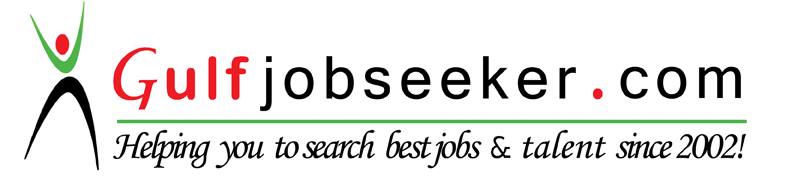 